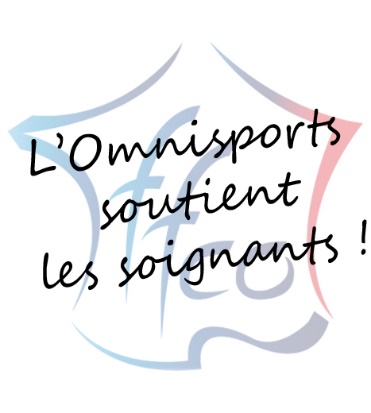 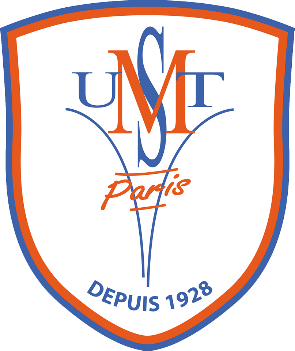 [EXEMPLE D’ACTIONS] :COLLECTE DE DONSPOUR LES HÔPITAUX[EXEMPLE DE DATE] : DU 3 AVRIL AU 25 AVRIL 2020[EXEMPLE DE CONTACT] : ffco@ffco.org 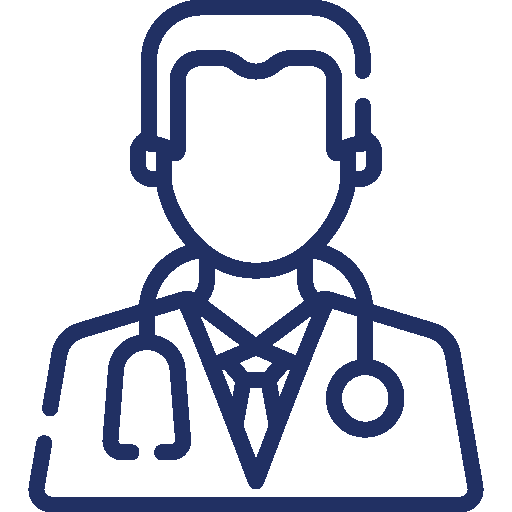 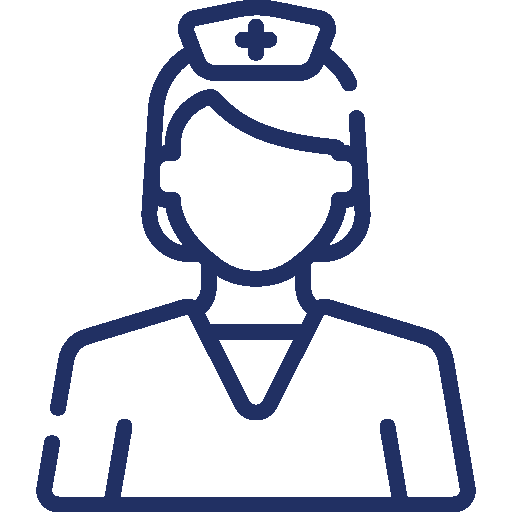 